                                                Pracovný list       1.Ktorému zmyslu patrí obrázok? Pripíš číslo (pozri sa dole):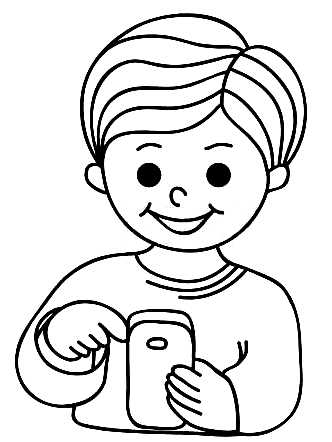 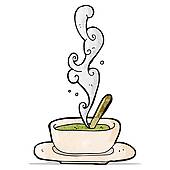 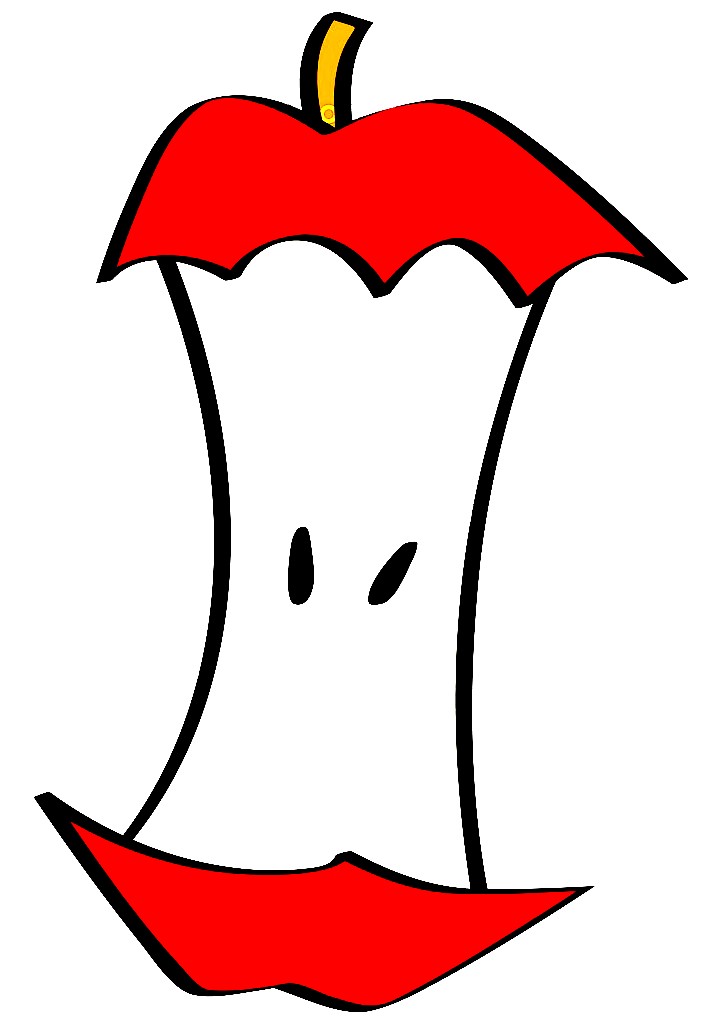 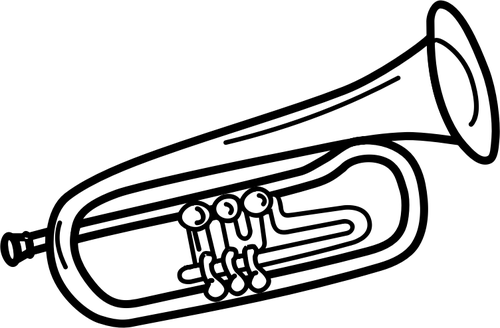 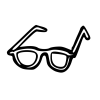 2.  Vystrihni a nalep správne: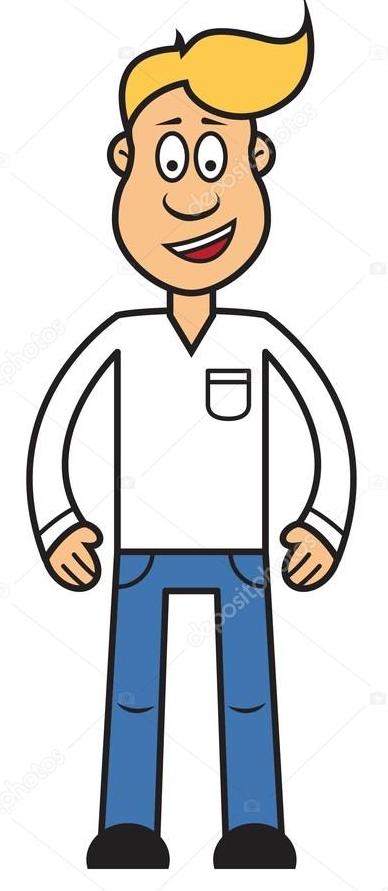 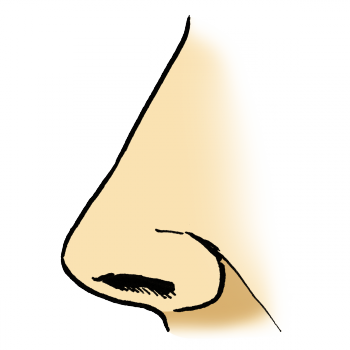 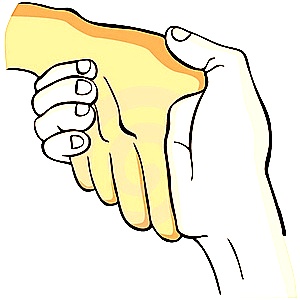 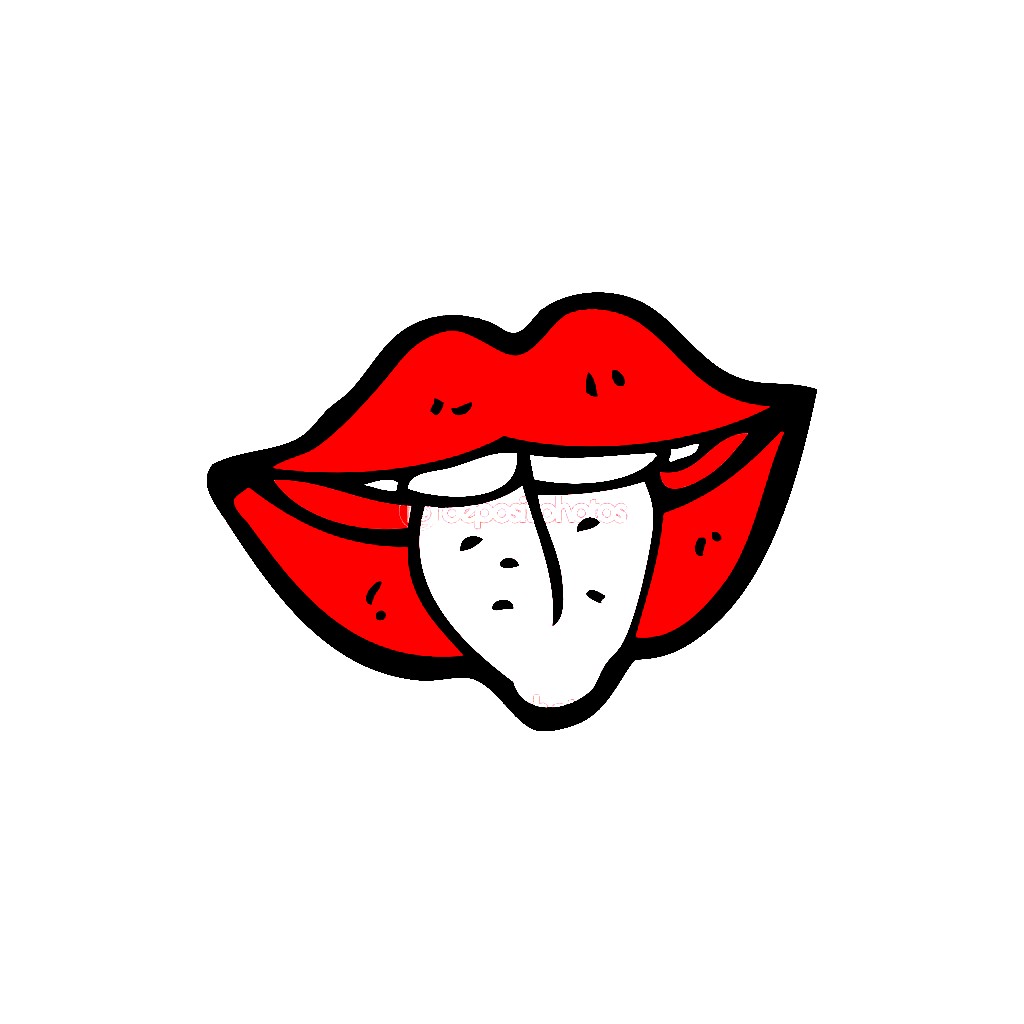 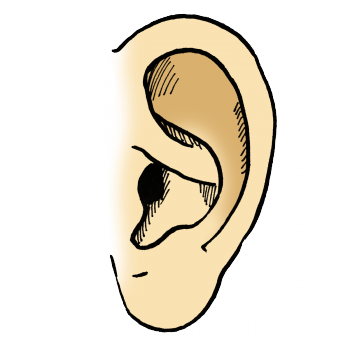 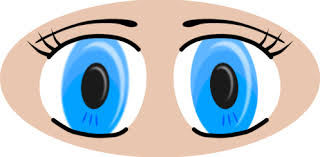 